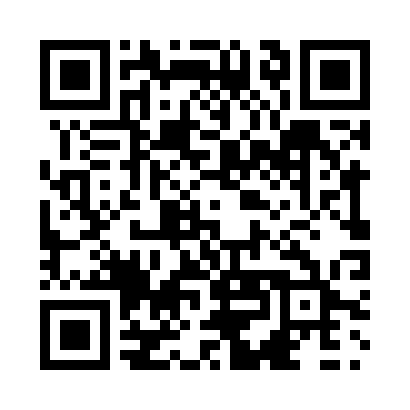 Prayer times for Savona, British Columbia, CanadaMon 1 Jul 2024 - Wed 31 Jul 2024High Latitude Method: Angle Based RulePrayer Calculation Method: Islamic Society of North AmericaAsar Calculation Method: HanafiPrayer times provided by https://www.salahtimes.comDateDayFajrSunriseDhuhrAsrMaghribIsha1Mon3:014:551:076:429:1911:132Tue3:024:561:086:429:1911:133Wed3:024:571:086:419:1911:134Thu3:034:571:086:419:1811:135Fri3:034:581:086:419:1811:136Sat3:044:591:086:419:1711:137Sun3:045:001:086:419:1611:128Mon3:055:011:096:409:1611:129Tue3:055:021:096:409:1511:1210Wed3:065:031:096:409:1411:1111Thu3:065:041:096:399:1411:1112Fri3:075:051:096:399:1311:1113Sat3:085:061:096:399:1211:1014Sun3:085:071:096:389:1111:1015Mon3:095:081:096:389:1011:1016Tue3:095:101:106:379:0911:0917Wed3:105:111:106:369:0811:0918Thu3:115:121:106:369:0711:0819Fri3:115:131:106:359:0611:0820Sat3:125:151:106:359:0411:0721Sun3:135:161:106:349:0311:0622Mon3:135:171:106:339:0211:0623Tue3:145:181:106:339:0111:0524Wed3:155:201:106:328:5911:0425Thu3:155:211:106:318:5811:0426Fri3:165:231:106:308:5711:0327Sat3:175:241:106:298:5511:0228Sun3:185:251:106:288:5411:0129Mon3:205:271:106:288:5210:5830Tue3:235:281:106:278:5110:5531Wed3:265:301:106:268:4910:52